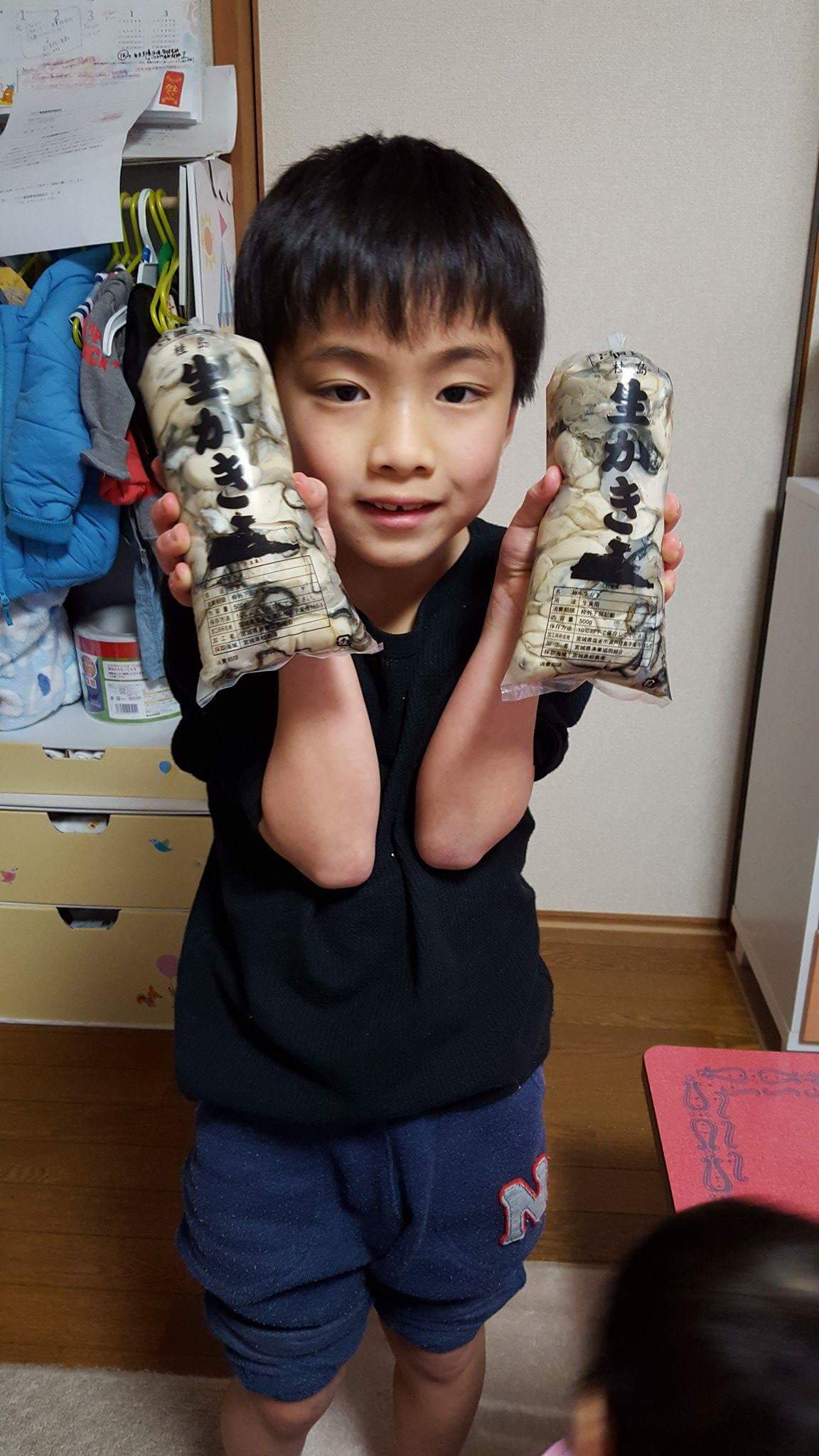 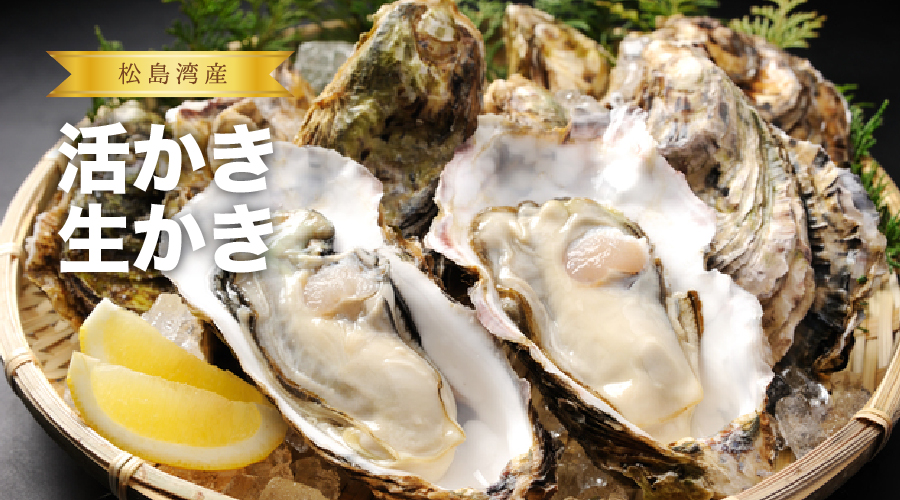 ※ご注文はFAXまたはEメールでお届け予定の５日
前までにお願いします。　別途、送料がかかります。牡蠣のお申し込み書FAX　022-361-2454◇お申込み内容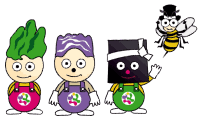 ※右の表からお選び下さい。※別途、送料がかかります。尚、開封後のご返品はご遠慮ください。合計金額　　　　　　円　(現金　・　代引き　・　郵便振替　・　銀行振込)ご依頼主お届け先(□ご依頼主と同じ)郵便振替口座　　02220-2-109911　　浦戸夢の愛ランド郵便預金口座　　18170‐33297601　　三浦　勝治　(郵便局どうしは無料)銀行振込　　　　七十七銀行旭ヶ丘支店　普通　53１２１４１　　　　　　　　　　　　　一般社団法人　浦戸夢の愛ランド一般社団法人　浦戸夢の愛ランド商　品　名内　　容価　　格剥き牡蠣(500g)生食用５００ｇ入り1袋　1,700円剥き牡蠣(300g)生食用３００ｇ入り1袋　1,200円殻付牡蠣(真かき君)大1箱10個入り1箱　3,000円殻付牡蠣(真かき君)並1箱１0個入り1箱　2,000円商　品　名内　　容注文数金　　額　　　　　剥き牡蠣(500g)1袋　1,700円生食用５００ｇ入り　　　　袋　　　　　　円剥き牡蠣(300g)1袋　1,200円生食用３００ｇ入り袋円殻付牡蠣(真かき君)大　3,000円
1箱10個入り　　　　箱　　　　　　円殻付牡蠣(真かき君)並　2,000円
1箱10個入り　　　　箱　　　　　　円　　  ※フリガナ申込月日申込月日西暦　　　　年　　　月　　　日※氏　名申込月日申込月日西暦　　　　年　　　月　　　日※住　所〒〒〒〒〒※電話番号EメールEメール※フリガナお 届 け希 望 日お 届 け希 望 日西暦　　　　年　　　月　　　日※氏　名お 届 け希 望 日お 届 け希 望 日西暦　　　　年　　　月　　　日※住　所〒〒〒〒〒※電話番号EメールEメール